Сообщение о возможном установлении публичного сервитута от 16.08.2021 г.В соответствии со статьей 39.37 Земельного кодекса Российской Федерации администрация Марковского муниципального образования – администрация городского поселения информирует, что в связи с обращением публичного акционерного общества «Мобильные ТелеСистемы» рассматривается ходатайство об установлении публичного сервитута площадью 298 кв. м. в целях размещения и эксплуатации объекта электросетевого хозяйства сооружения связи «БС 38-01335», на: - земельный участок, государственная собственность на который не разграничена площадью 298 кв. м., расположенный по адресу: Российская Федерация, Иркутская область, Иркутский район, р. п. Маркова, согласно схеме расположения границ публичного сервитута.  Заинтересованные лица, а также правообладатели земельных участков, если их права не зарегистрированы в Едином государственном реестре недвижимости, могут ознакомиться с поступившим ходатайством об установлении публичного сервитута и прилагаемым к нему описанием местоположения границ публичного сервитута, а также подать заявление об учете прав на земельный участок (с указанием почтового и (или) адреса электронной почты) в течение 30 дней со дня размещения настоящего сообщения в газете «Жизнь Маркова» и на официальном сайте администрации Марковского муниципального образования markovskoe-mo.ru в разделе «Объявления».Заявки приминаются по адресу: Иркутская область, Иркутский район, р. п. Маркова, квартал Евгения Сичкарука, строение 1, понедельник – пятница, с 8-00 до 17-00, обед с 12-00 до 13-00.Способ подачи заявлений – заявления подаются или направляются в администрацию Марковского муниципального образования гражданином или юридическим лицом по их выбору лично или посредствам почтовой связи на бумажном носителе.Для ознакомления с поступившим ходатайством об установлении публичного сервитута и прилагаемыми к нему документами обращаться по адресу: Иркутская область, Иркутский район, р. п. Маркова, квартал Евгения Сичкарука, строение 1, кабинет 8 (отдел управления муниципальным имуществом), понедельник – пятница, с 8-00 до 17-00, обед с 12-00 до 13-00.СХЕМА РАСПОЛОЖЕНИЯ ГРАНИЦ ПУБЛИЧНОГО СЕРВИТУТАОбщая площадь устанавливаемого публичного сервитута - 298 кв.мОбщая площадь устанавливаемого публичного сервитута - 298 кв.мОбщая площадь устанавливаемого публичного сервитута - 298 кв.мПлощадь устанавливаемого публичного сервитута на не разграниченных землях (категория земель - земли населенных пунктов) - 298 кв.мПлощадь устанавливаемого публичного сервитута на не разграниченных землях (категория земель - земли населенных пунктов) - 298 кв.мПлощадь устанавливаемого публичного сервитута на не разграниченных землях (категория земель - земли населенных пунктов) - 298 кв.мОбозначение характерных точек границКоординаты, мКоординаты, мОбозначение характерных точек границХУ123н1378065.183331566.07н2378102.953331593.29н3378056.983331575.94н1378065.183331566.07Система координат:  МСК 38, зона 3Система координат:  МСК 38, зона 3Система координат:  МСК 38, зона 3Площадь, кв.м.Цель установления публичного сервитута298Для размещения сооружения связи «БС 38-01335»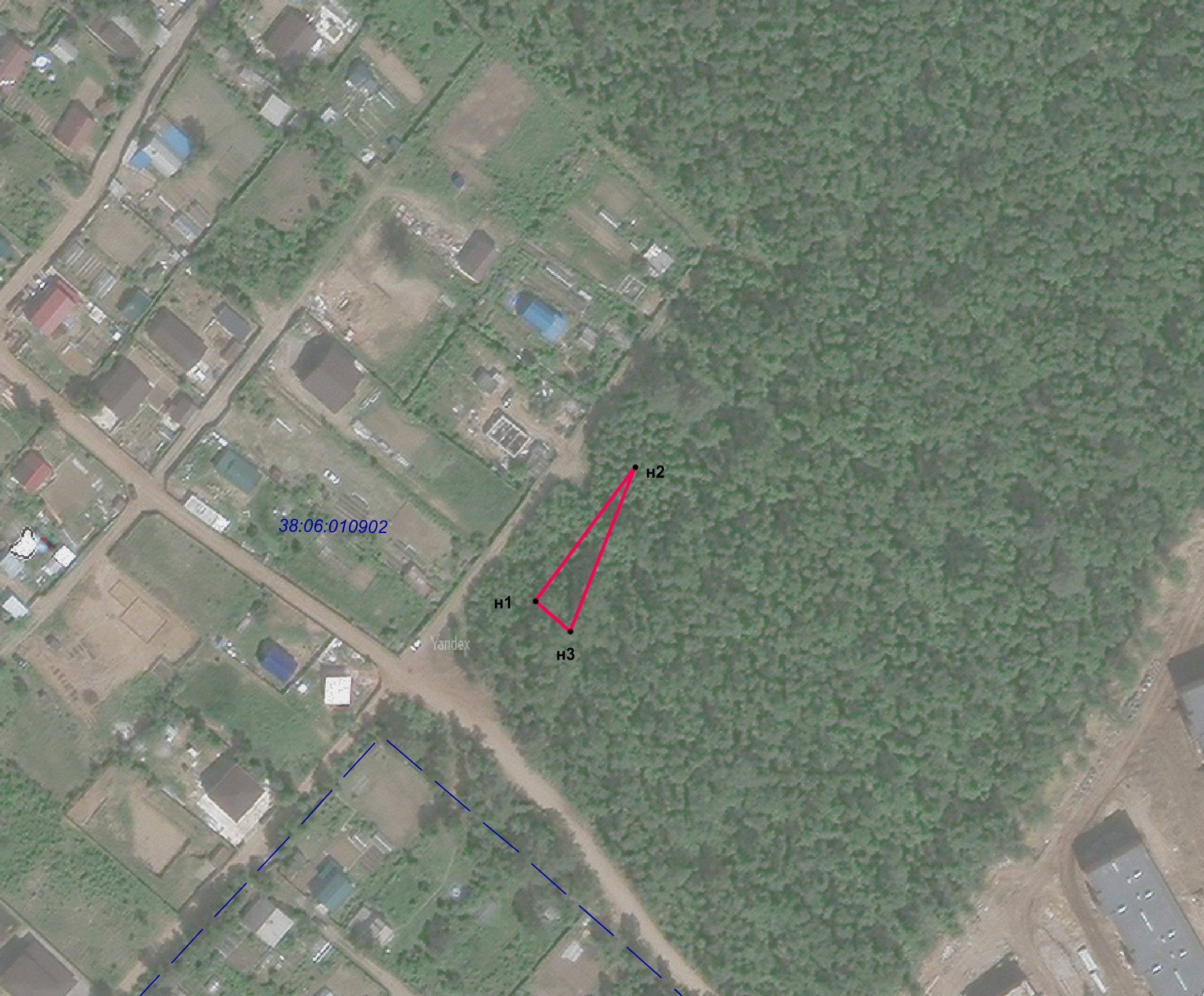 Масштаб 1:3000Условные обозначения:– проектные границы публичного сервитута н1  –  обозначение характерных точек публичного сервитута – граница кадастрового квартала     38:06:010902 – номер кадастрового квартала